Modèle de SOP — Collaboration sur des documents sensiblesProjet de gains rapides en matière de protection des donnéesDate de publication : décembre 2017Auteur : unité Qualité et Redevabilité Le présent modèle de procédure opérationnelle standard (SOP) a pour objectif de vos aider à collaborer en présence de documents sensibles.PARTAGE DE DONNÉES SENSIBLES Aux fins de manipulation de documents sensibles dans le cadre d’une collaboration, le département Informatique du siège de Tdh rendra progressivement disponible la plateforme SharePoint à toutes les délégations courant 2018.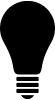 Veuillez consulter l’équipe informatique du siège dès les premières étapes de votre projet pour lui permettre de rendre la plateforme accessible aux différents utilisateurs.